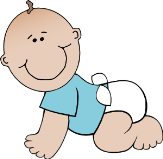 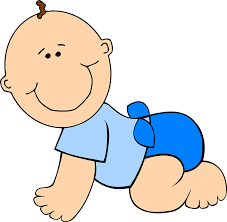 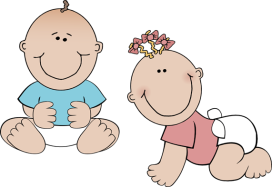 Birth through 5 months 6 through 11 months 4-6 fluid ounces breastmilk 1 or formula 26-8 fluid ounces breastmilk1 or formula2 ; and 0-4 tablespoons infant  cereal 2,3 meat, fish, poultry, whole egg, cooked dry beans, or cooked dry peas;or 0-2 ounces of cheese;or 0-4 ounces (volume) of cottage cheese; or 0-4 ounces or ½ cup of yogurt 4 ; or a combination of the above 5 ; and 0-2 tablespoons vegetable or fruit or a combination of both 5,61 Breastmilk or formula, or portions of both, must be served; however, it is recommended that breastmilk be served in place of formula from birth through 11 months. For some breastfed infants who regularly consume less than the minimum amount of breastmilk per feeding, a serving of less than the minimum amount of breastmilk may be offered, with additional breastmilk offered at a later time if the infant will consume more. 2 Infant formula and dry infant cereal must be iron-fortified. 3 Beginning October 1, 2019, ounce equivalents are used to determine the quantity of creditable grains. 4 Yogurt must contain no more than 23 grams of total sugars per 6 ounces. 5 A serving of this component is required when the infant is developmentally ready to accept it.6.  Fruit and vegetable juices must not be served.1 Breastmilk or formula, or portions of both, must be served; however, it is recommended that breastmilk be served in place of formula from birth through 11 months. For some breastfed infants who regularly consume less than the minimum amount of breastmilk per feeding, a serving of less than the minimum amount of breastmilk may be offered, with additional breastmilk offered at a later time if the infant will consume more. 2 Infant formula and dry infant cereal must be iron-fortified. 3 Beginning October 1, 2019, ounce equivalents are used to determine the quantity of creditable grains. 4 Yogurt must contain no more than 23 grams of total sugars per 6 ounces. 5 A serving of this component is required when the infant is developmentally ready to accept it.6.  Fruit and vegetable juices must not be served.